Стратегический резерв 2019Проект на тему: Мотивация профсоюзного членства«Месяц профсоюзного членства»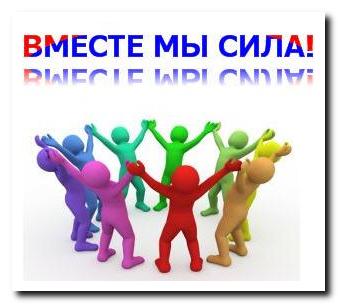 Выполнила:Анисимова АнастасияПредседатель НТООО Профсоюза связиАннотация проектаИдея и задачи проектаТрадиционно, вся информация, направляемая от профсоюзных организаций всех структур по различным информационным каналам касается только членов Профсоюза которые понимают кто и за что в Профсоюзных органах ответственный. Но зачастую, даже члены Профсоюза не знают всей структуры и полномочий Профсоюзных органов по причинам (рис.1):Рисунок 1. Причины отсутствия информацииВ связи с изменениями, происходящими в Профсоюзе – смена профсоюзных лидеров, изменение полномочий профсоюзных органов в связи с изменениями организационной структуры работодателя, требуется постоянное информирование членов Профсоюза по всем информационным каналам о действующих в текущее время лидерах Профсоюза всех уровней и функций структурных подразделений Профсоюза. Идея проекта «Месяц профсоюзного членства» заключается в решении следующих задач:Регулярное, ежегодное поведение мероприятий по всеобщему информационному освещению о деятельности Профсоюза;Привлечению в члены Профсоюза и формирование осознанного членства;Создание базы профсоюзного актива;Ответ на вопрос членов Профсоюза «Куда идет 1% из заработной платы?».Проблематика ситуацииОдни из наиболее значимых проблем текущего состояния профсоюзного членства это:Ежегодное снижение профсоюзного членства (табл. 1)Старение руководителей профсоюзных органовТаблица 1. Данные профсоюзного членства (2005-2019 гг.)Ежегодно отмечается сокращение числа выходящих из профсоюза, но в связи с сокращением рабочих мест, и с отсутствием положительной динамики вступающих в Профсоюз, членство уменьшается.Таблица 2. Средний возраст руководителей членских организаций, на 01.01.2019Старения руководителей членских организаций ФНПР отражено в докладе М.В.Шмакова на X Съезде ФНПР «Да, идет процесс ротации профсоюзных лидеров. Этому способствует и молодежная политика ФНПР, реализуемая программа поддержки молодежных советов. Однако и самим молодым профсоюзным лидерам нужно брать на себя больше ответственности и крепче «впрягаться» в профсоюзную работу. В том числе и для того, чтобы члены профсоюзов понимали: их взносы, которые тратятся на обучение профсоюзной молодежи – пошли на дело.»Реализация проекта «Месяц профсоюзного членства» способствует решению данных проблем, стоящих перед профсоюзным движением.Целевая аудиторияОпределение целевой аудитории в данном проекте заключается в максимальном эффекте, получаемом от взаимодействия с определенной группой.Используя Методику 5W Марка Шеррингтона (5 ключевых вопросов) сегментируем целевую аудиторию данного проекта (табл.3)Таблица 3. Сегментация целевой аудитории.Исходя из приведенного анализа целевой аудитории, определены 3 сегмента, которые задействованы в проекте «Месяц профсоюзного членства». Механизм реализации проектаЭтапы реализации проекта «Месяц профсоюзного членства»:Стратегия проектаПлан проектаСмета проектаСодержаниестрАннотация проекта3Идея проекта4Проблематика ситуации6Целевая аудитория8Механизм реализации проекта9Стратегия проекта11План проекта12Бюджет проекта14ЭтапПроектНаименование проектаМесяц профсоюзного членстваИдея проектаИнформирование всех работников организации о деятельности органов Профсоюза, привлечение в ПрофсоюзСроки реализации01.11.2019-01.12.2019География проектаСибирский ФОЦелевая аудиторияРаботники организаций связи Сибирского федерального округа.Другие адресаты проектаВ 2020 году все членские организации Профсоюза работников связи РоссииОбоснование необходимости проекта:Информационный «голод» не членов Профсоюза о деятельности профсоюзных органов.Отсутствие мотивации профсоюзного актива.ЦельВовлечение в члены Профсоюза, повышение интереса к профсоюзной деятельности.Задачи (конкретные промежуточные результаты):Повышение интереса к деятельности ПрофсоюзаФормирование базы молодых активистовПовышение лояльности вступающих в ПрофсоюзСтратегия (концепция)Мотивация профсоюзного актива на ведение пропагандистской деятельности.Риски:Отсутствии инициативы председателей ТПО, ППО, ЦПООжидаемые результаты и критерии оценкиУвеличение профсоюзного членства на 5-10%.Бюджет проекта158 700 рублей2005201020152019ФНПР, тыс., чел23500242002050020200Профсоюз работников связи России, тыс.,чел282264258253До 35 лет36-5051-65От 65ФНПР,%1,615,65032,8Профсоюз работников связи России, %2,320,448,628,7Что? Осознанное профсоюзное членствоЧленство в ПрофсоюзеПривлечение в Профсоюз коллегКто? Члены ПрофсоюзаНе члены ПрофсоюзаМС, профсоюзный активПочему?Убеждение в необходимости Профсоюзного членства, получить членский билетЖелание вступить в Профсоюз, получить сувенирную продукциюОрганизовать свою команду, получить Профсоюзный бонус.Когда?При направлении информационной рассылки о структуре и направлениях деятельности ПрофсоюзаПри взаимодействии с профсоюзным активом, председателем.При взаимодействии с не членами профсоюзаГде? Председатель ППОПредседатель ППОПредседатель ППОЭтап реализации СрокОбсуждение темы проекта на заседание молодежного совета Сибирского Федерального округа Профсоюза работников связи России.До 05.10.2019Анализ ресурсов председателями региональных молодежных советов Сибирского федерального округа Профсоюза работников связи России. Подведение итогов, определение источников финансирования.До 15.10.2019Составление проекта Положения о проведении акции «Месяц профсоюзного членства»До 21.10.2019Проведение переговоров с заинтересованными руководителями профсоюзных структур (Секретарь ЦК Профсоюза работников связи России по СФО, председатели ППО, ТПО, ЦК).До 25.10.2019Утверждение Положения о проведении акции «Месяц профсоюзного членства» в ЦК Профсоюза работников связи России.До 01.11.2019Направление информации по проекту заинтересованным руководителям профсоюзных структур (Секретарь ЦК Профсоюза работников связи России по СФО, председатели ППО, ТПО) До 07.11.2019Проведение плановых мероприятий в рамках проекта.15.11.2019-15.12.2019Оценка и контроль исполнения проекта Месяц профсоюзного членства».Еженедельный мониторинг:количество вступивших в Профсоюз;количество обращений в профсоюзные органы; Количество профсоюзных активистов, проявивших заинтересованность привлечении новых членов Профсоюза.15.11.2019-15.12.2019Оценка и контроль исполнения проекта Месяц профсоюзного членства».Еженедельный мониторинг:количество вступивших в Профсоюз;количество обращений в профсоюзные органы; Количество профсоюзных активистов, проявивших заинтересованность привлечении новых членов Профсоюза.22.11.201929.11.201906.12.201913.12.2019Корректировка хода реализации проекта.Может применяться на этапе проведения плановых мероприятий, изменение контрольных сроковНаименование стратегииОписание стратегииБазовая стратегияКакие члены Профсоюза – такой Профсоюз в действииМаркетинговая стратегияПовышение профсоюзного членства. Финансовая стратегияПополнение профсоюзного бюджета. 120% от вложенных средств в течении года после завершения проекта.Организационная стратегияСтруктурирование деятельности профсоюзных органов.Кадровая стратегияРазработка системы мотивации профсоюзного активаМероприятиеСрок реализацииОтветственныйИзготовление Сувенирной продукции, заказ профсоюзных билетовДо 10.11.2019Секретарь ЦК Профсоюза работников связи в СФООрганизационное совещание председателей ППО, МСДо 10.11.2019Председатель ТПО, Регионального МС Рассылка сувенирной продукции в ППОДо 15.11.2019Председатель МС Профсоюза работников связи Подготовка заявлений о приеме в члены Профсоюза (обеспечение наличия в бумажном варианте у всех председателей ППО)До 15.11.2019Председатель ТПОИнформационные рассылки:О деятельности ППО15.11.2019Председатель ППОО деятельности ТПО22.11.2019Председатель ТПО, председатель ППОО деятельности ТООП 29.11.2019Информационный отдел ТООП, председатель ППОО деятельности ЦК Профсоюза работников связи России, ФНПР06.12.2019Пресс-центр Профсоюза работников связи России, председатель ППОЕженедельные информационные 22.11.201929.11.201906.12.201913.12.2019Председатель ТПОТоржественное собрание вновь вступивших членов Профсоюза. До 20.12.2019Председатель ППО, председатель ТПОПодведение итогов До 25.12.2019Председатель МС Профсоюза работников связи Россиип/п1Наименование статьиКоличество, ед.Стоимость ед., рубТребуется, руб Внутрениие ресурсы, рубВсего, руб1.Услуги по изготовлению сувенирной продукцииУслуги по изготовлению сувенирной продукцииУслуги по изготовлению сувенирной продукцииУслуги по изготовлению сувенирной продукцииУслуги по изготовлению сувенирной продукцииУслуги по изготовлению сувенирной продукции1.1.Кружки300150450000450001.2.Ручки300103000030001.3.Брелоки30040120000120001.4.Профсоюзные билеты30015450004500Итого по разделу 1Итого по разделу 1645000645002.Транспортные расходыТранспортные расходыТранспортные расходыТранспортные расходыТранспортные расходыТранспортные расходы2.1.Транспортные расходы -11100011000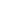 011000Итого по разделу 2Итого по разделу 2110000110003.Организационные расходыОрганизационные расходыОрганизационные расходыОрганизационные расходыОрганизационные расходыОрганизационные расходы3.1Печать заявлений30041200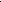 120003.2Аренда помещения для торжественного собрания с аппаратурой22100022000220003.3.Профсоюзный бонус20030060000060000Итого по разделу 3Итого по разделу 38320002320060000ВСЕГОВСЕГО15870015870023200135500